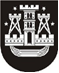 KLAIPĖDOS MIESTO SAVIVALDYBĖS TARYBASPRENDIMASDĖL KLAIPĖDOS MIESTO SAVIVALDYBĖS TARYBOS 2013 M. BALANDŽIO 26 D. SPRENDIMO NR. T2-79 „DĖL KLAIPĖDOS MIESTO SAVIVALDYBĖS 2013–2020 METŲ STRATEGINIO PLĖTROS PLANO PATVIRTINIMO“ PAKEITIMO2016 m. spalio 27 d. Nr. T2-262KlaipėdaVadovaudamasi Lietuvos Respublikos vietos savivaldos įstatymo 18 straipsnio 1 dalimi, Klaipėdos miesto savivaldybės taryba nusprendžia: 1. Pakeisti Klaipėdos miesto savivaldybės 2013–2020 metų strateginio plėtros plano, patvirtinto Klaipėdos miesto savivaldybės tarybos 2013 m. balandžio 26 d. sprendimu Nr. T2-79 „Dėl Klaipėdos miesto savivaldybės 2013–2020 metų strateginio plėtros plano patvirtinimo“, 3.2.1.3 papunktį ir jį išdėstyti taip:2. Skelbti šį sprendimą Teisės aktų registre ir Klaipėdos miesto savivaldybės interneto svetainėje.„3.2.1.3.Įrengti turizmo infrastruktūrą Smiltynėje, Antrojoje Melnragėje, Giruliuose. Siekti kurortinės teritorijos vardo suteikimo SmiltyneiSutvarkytų ir įrengtų infrastruktūros objektų skaičiusSmiltynei suteiktas kurortinės teritorijos statusas Atkurta smuklė ir įrengtas kempingas Smiltynėje2013–2020KMSA Investicijų ir ekonomikos departamentas, Urbanistinės plėtros departamentas“.Savivaldybės merasVytautas Grubliauskas